Publicado en Valencia el 06/05/2021 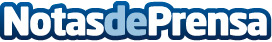 Celebrada con éxito la jornada piloto 'Escuela Digital Feceval''Escuela Digital Feceval' es un proyecto creado en colaboración con aulaPlaneta, el área de educación de Grupo PlanetaDatos de contacto:Comunicación aulaPlaneta934 926 811Nota de prensa publicada en: https://www.notasdeprensa.es/celebrada-con-exito-la-jornada-piloto-escuela Categorias: Nacional Educación Sociedad Valencia E-Commerce http://www.notasdeprensa.es